Recycle GardenWhat you will need:PaintWhite paperRecycled or reused items to create flowersWhat to do:Find items in your home you can reuse to create flowers. For example old corks held together with a rubber band. 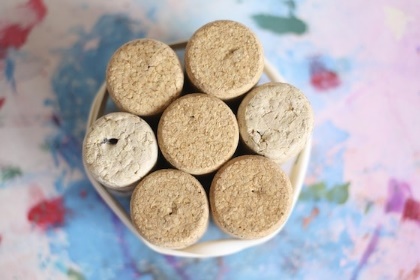 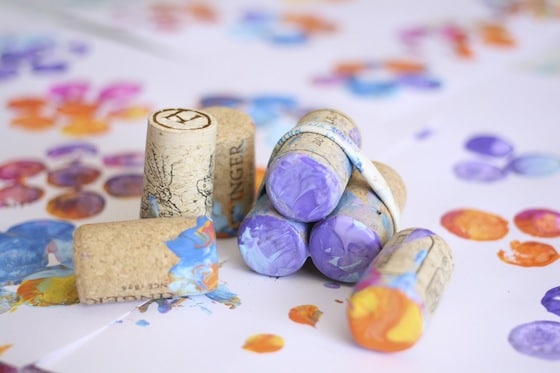 The bottom of a soda or water bottle. 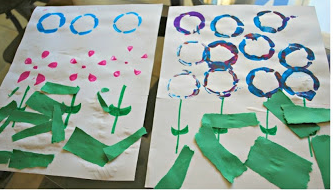 Cut a paper towel or toilet paper tube to create a flower shape.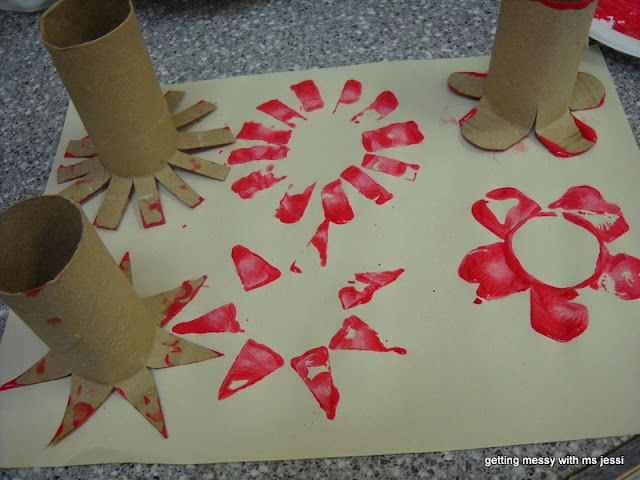 Any idea is a good idea! Have fun creating your beautiful recycled garden!